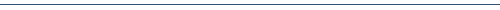 Commissioner Jo Ann Hardesty’s Calendar
March 1, 2022 – March 31, 2022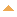 Tue, Mar 1 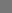 9:00 AM – 9:30 AMCathy Bless BHR Director re: Follow-up-Next Steps for CAAN's October Work Session10:00 AM – 11:30 AMPress Conf. Mt. Scott Pilot Project Arleta Triangle in Mt. Scott-Arleta neighborhood1:00 PM – 2:00 PMTeam Hardesty Staff Meeting2:15 PM – 2:45 PMPBOT Director Chris Warner 3:00 PM – 4:00 PMPolicy Director Derek Bradley 5:00 PM – 6:30 PMCOMMUNITY FORUM Mt. Scott ProjectWed, Mar 2 9:00 AM – 9:30 AMElliot Levin Unions United Candidate Interview9:30 AM – 11:15 AMCOUNCIL Assess benefited properties for street, sidewalk, stormwater, sanitary sewers3:00 PM – 3:30 PM Mayor Wheeler 5:00 PM – 6:30 PMJason Renaud Mental Health Alliance7:00 PM – 8:00 PMREMARKS Peter Keller Board Chair Concordia NAThu, Mar 3 10:00 AM – 10:30 AMREMARKS "Learning About Local Government" Cottonwood School 3rd graders Teacher: Dan Bowman 12:30 PM – 1:00 PMRepresentative Suzanne Bonamici1:00 PM – 2:00 PMTeam Hardesty Staff Meeting2:00 PM – 5:00 PMBUDGET WORK SESSIONFri, Mar 4 8:30 AM – 9:00 AMMatt Roberts Assistant Vice President, Community Relations University of Oregon re: UO’s expertise and resources to support the revitalization of Portland10:00 AM – 11:00 AMBudget Work Session Briefing11:00 AM – 11:30 AMAndre Miller Community Justice Organizer11:30 AM – 12:00 PMTom Rinehart Director Office of Management & Finance1:00 PM – 1:30 PMKristin Johnson Financial Policy Advisor*Karly Edwards Chief of Staff re: Budget 1:30 PM – 2:00 PMJacob Brostoff Executive VP*Rob Martineau President-AFSCME Local 1892:15 PM – 2:45 PMCAAN Leadership Team3:00 PM – 3:45 PMDr. Renee Mitchell Sat, Mar 5 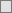 All DayFreeSun, Mar 6 11:00 AM – 1:00 PMMike MyersAfter 7:00 PMFreeMon, Mar 7 9:00 AM – 9:30 AMTriMet/City: Union Station discussion10:00 AM – 10:30 AMJenka Soderberg 1:30 PM – 2:00 PMJakob Knightly 2:15 PM – 3:00 PMMike Myers Community Safety Transition Director City of Portland, Office of Management and Finance, PF&R Fire LT. Rich Chapman 3:15 PM – 3:45 PMMayor Wheeler3:45 PM – 4:15 PMPPB Deputy Chief Michael Frome4:30 PM – 5:00 PMCommissioner Mapps, Chief of Staff Katie MeyerTue, Mar 8 9:00 AM – 12:00 PMFY 2022-23 BUDGET WORK SESSION1:00 PM – 2:00 PMTeam Hardesty Staff Meeting2:15 PM – 3:15 PMPBOT Director Warner3:30 PM – 4:00 PMMatt McNally re: Budget Videos4:00 PM – 5:00 PMPolicy Director Derek Bradley 7:30 PM – 8:00 PMREMARKS The Cully Association of Neighbors Rep. Talia Kahn-KravisWed, Mar 9 9:30 AM – 12:00 PMCOUNCIL1:00 PM – 1:30 PMINTERVIEW Mt. Scott Violence Intervention Pilot-KATU CH. 2 Wright Gazeway1:30 PM – 2:00 PMBriefing City Atty, Heidi Brown*BHR Director Cathy Bless*Sarah Ames*Vamshi Reddy re: PPA/DOJ2:30 PM – 3:00 PMPhil Ditzler Division Administrator United States Department of Transportation Federal Highway Administration (FHWA-OR)re: ODOT's Major Projects & Understand Position & PDX Priorities3:30 PM – 4:15 PMBrendan Finn, Director of ODOT’s Urban Mobility Office re: I-205 Toll Project RTP Amendment*Update ODOT's Work to Develop a Low-Income Toll Policy-Thu, Mar 10 9:00 AM – 9:30 AMPublic Testimony 9:20am - Oregon Transportation Commission-Lisa Perry ODOT 12:00 PM – 1:00 PMREMARKS Western Political Science Association-Richard Clucas2:00 PM – 5:00 PMFY 2022-23 Budget Work SessionFri, Mar 11 9:30 AM – 10:00 AMLocal Progress: Portland Street Response11:15 AM – 12:00 PMFarrell Richartz LiUNA Local 4831:30 PM – 2:00 PMCommissioner Ryan and Kellie Torres3:00 PM – 4:30 PMPBOT-Specific Asset Management Tour with Director WarnerSat, Mar 12 After 3:30 PMFreeSun, Mar 13 All DayFreeMon, Mar 14 8:30 AM – 9:00 AMParkrose School Board9:50 AM – 10:45 AMSPEAK: PBOT News Conference RE: Healthy Businesses and Public Street Plazas11:30 AM – 12:00 PMCommissioner Rubio1:00 PM – 4:00 PMFY 2022-23 Budget Work Session1:30 PM – 3:00 PMLPSCC Executive Committee4:30 PM – 5:00 PMMayor Wheeler Tue, Mar 15 8:00 AM – 9:00 AMMatthew Ellis 9:00 AM – 9:30 AMChief of Staff Karly Edwards 9:30 AM – 11:30 AMBHR Executive Session 12:30 PM – 1:00 PMMAWE MEETING - Kelly Haines1:00 PM – 2:00 PMTeam Hardesty Staff Meeting2:15 PM – 2:45 PMPBOT Director Chris Warner3:30 PM – 4:00 PMAlan Hipolito4:00 PM – 5:00 PMPolicy Director Derek Bradley 6:00 PM – 8:00 PMMayor WheelerWed, Mar 16 8:45 AM – 9:15 AMCommissioner Hardesty/ Transgender Day of Visibility Planning Group Representatives9:30 AM – 12:00 PMCOUNCIL 1:30 PM – 2:00 PMPPB CHIEF Charles Lovell 2:00 PM – 5:00 PMCOUNCIL Citywide Tree Canopy UpdateThu, Mar 17 7:30 AM – 9:30 AMJoint Policy Advisory Committee on Transportation 9:30 AM – 10:00 AMChief of Staff 10:00 AM – 1:00 PMIBR Executive Steering Group Meeting1:00 PM – 2:00 PMTeam Hardesty Staff Meeting-OGR Stacy Cowen-Briefing Short Session 2:00 PM – 5:00 PMFY 2022-23 Budget Work SessionFri, Mar 18 9:00 AM – 9:45 AMTom Rinehart Director Office Management & Finance 12:30 PM – 1:30 PMRDPO Policy Committee Meeting1:30 PM – 2:15 PMJennifer Adams2:30 PM – 3:00 PMJC Vannatta Executive Director of Public Affairs TriMet3:15 PM – 3:45 PMEllen Wax ED Working Waterfront Coalition 4:00 PM – 4:30 PMD’Ana Pennington Lead/Housing Work at Local Progress Sat, Mar 19 After 4:00 PMFreeSun, Mar 20 9:00 AM – 4:00 PMTime Off Mon, Mar 21 9:00 AM – 4:00 PMTime OffTue, Mar 22 9:00 AM – 4:00 PMTime OffWed, Mar 23 9:00 AM – 4:00 PMTime OffThu, Mar 24 11:00 AM – 11:30 AMRepresentative Susan McLain 1:00 PM – 2:00 PMTeam Hardesty Staff Meeting2:15 PM – 3:15 PMSam Hutchison Director FPD&R3:30 PM – 4:00 PMIsaac McLennan President Portland Firefighters’ Association, IAFF4:30 PM – 5:00 PMPF&R Chief Sara Boone 5:30 PM – 7:00 PMOxFam "Sister's of the Planet" 2022 Fri, Mar 25 8:30 AM – 9:00 AMCongressman Earl Blumenauer9:30 AM – 10:00 AMDasheeda Dawson-Cannabis Program Manager Office of Community & Civic Life 10:30 AM – 11:00 AMChief of Staff Karly Edwards11:00 AM – 1:30 PMPart 2 OxFam "Sisters on the Planet Ambassadors”1:30 PM – 2:00 PMGreg Johnson2:00 PM – 2:30 PMDevin Boss 2:45 PM – 3:45 PMPBOT Director Warner4:00 PM – 4:30 PMRachel Whiteside PROTECH17 *Paul Cone President PROTEC17 City of PDX Chapter 4:30 PM – 5:00 PMRobyn Burek re: Briefing PSR Press ConferenceSat, Mar 26 10:00 AM – 11:00 AMFreeSun, Mar 27 After 3:00 PMFreeMon, Mar 28 10:30 AM – 11:30 AMPress Conference Portland Street Response 1:00 PM – 1:30 PMJeff Selby Director 1 OEHR1:30 PM – 2:00 PMLPSCC Exec Planning w/ Co-chairs2:30 PM – 3:00 PMCommissioner Rubio3:15 PM – 3:45 PMMayor Wheeler4:00 PM – 4:30 PMTammy Mayer Sr. Program Manager TIG PPB re: Briefing Versaterm Contract6:30 PM – 7:00 PMREMARKS Creston-Kenilworth NA-Elizabeth Durham McPherson CKNA Board Chair 7:00 PM – 8:00 PMCommissioner RubioTue, Mar 29 8:30 AM – 9:00 AMBiko Taylor-Briefing Procurements Proposals9:00 AM – 12:00 PMFY 2022-23 Budget Work Session12:30 PM – 1:00 PMLiUNA Interview1:00 PM – 2:00 PMTeam Hardesty Staff Meeting2:15 PM – 2:45 PMPBOT Director Chris Warner4:00 PM – 5:00 PMPolicy Director Derek Bradley Wed, Mar 30 9:30 AM – 12:30 PMCOUNCIL1:00 PM – 1:30 PMChief of Staff Karly Edwards2:00 PM – 3:00 PMCOUNCIL5:45 PM – 7:00 PMCommissioner RyanThu, Mar 31 9:00 AM – 12:00 PM2022-23 Budget Work Session-1:00 PM – 1:30 PMTeam Hardesty Staff Meeting1:30 PM – 3:00 PMUrban League of Portland The 2022 Dickerson Scott Scholarship Awardees Celebration-Pioneer CH SQ.4:00 PM – 6:00 PMWestern States Center Part I - Understanding and Responding to White Nationalism6:00 PM – 7:00 PMRound Table with Native Men & Commissioner Hardesty on Policing